California Dairy Leaders ProgramAllied Industry Candidate Application Form   The Dairy Leaders MissionTo ensure that there will be capable individuals in the dairy industry who will become strong leaders educated in all aspects of the dairy industry to shape a prosperous future for the dairy families of California.Dairy Leaders Program GoalsTo develop informed producers who will take leadership roles in the next generation of dairy organizations.To increase dairy producers’ awareness of and exposure to state and federal legislative and regulatoryprocesses.To improve understanding of our dairy industry with emphasis on the California milk pricing and pooling system.To understand and be able to effectively work with media sources in promoting dairy issues.To expand the horizons of our future leaders by promoting knowledge and appreciation for non-dairy aspects of our society.The Dairy Leaders ProgramThe program will consist of regular classes to study issues affecting dairy producers in today’s industry. Topics to be covered in depth include environmental issues, the state and federal legislative process, dairy pricing and economics, biotechnological developments, marketing and promotion, and public relations skills. Participants will develop a more thorough understanding of our industry and society through communication and team-building skills.Who Should ApplyThe program is targeted toward dairy producers and those in dairy-related enterprises who want to develop leadership roles in the California dairy industry. A Dairy Leader participant will be an active member of the community who demonstrates leadership potential. Successful applicants will be from various backgrounds, experiences, and education levels. The one commonality is this: everyone who is accepted will have the desire to improve the California dairy industry.RequirementsParticipants in the Dairy Leaders Program must be able to commit to the following:Attend all classes in various locations, including Sacramento and Washington, DC.Provide commitment from dairy owner or employer to allow class time away from the dairy.Spend time reviewing topical material distributed between class sessions.Provide own transportation to class locations.Be actively involved in milk production or an allied business.The Selection ProcessApplications will be selected in August followed by candidate interviews and final selection. The first session begins in September 2022 with Sacramento, Chicago, and Washington, D.C. occurring in Spring 2023. Enrollment for the year-long program is limited so that we may provide more one-on-one instruction. The program is free for WUD members.Program StaffDairy Leaders Program participants will be working closely with people who are experts in their field. Each member of the program staff specializes in one aspect of the dairy industry continuum and the first-hand knowledge that is provided will prove invaluable long after the program is complete.For More Information Contact: info@wudairies.com Personal data:Name AddressCity, State Zip CodeTelephone	FaxMobile	EmailCompanyPositionHave you discussed the program schedule with management (y/n)?Are you married (y/n)?Do you have children (y/n)?	Have you discussed the time commitments with your family (y/n)? Age	Educational level	Are you currently enrolled in any educational program? If currently enrolled in an educational program, please describe including expected duration:List organizations in which you are an active member:Agricultural organizations, boards, commissions, or regional groupsSocial, religious or community groups, otherWhat past or present leadership roles have you held in the above-named organizations?Essay Questions (answer on a separate sheet – limit of 250 words for each question):What are your professional, personal, and family goals for the next 15 years? How do you see your role in accomplishing these goals?What do you personally expect to learn from the Dairy Leaders Program? What do youexpect to contribute to the program?Why do you want to participate in this program?What is your vision of the dairy industry in California 10 years from now and beyond?Allied Industry Application InstructionsReturn the completed application form, candidate agreement, letter of recommendation, and attached essay responses to the email below. The first portion of program payment is due upon acceptance into the program and can be billed electronically or via mail. The program fee is $4000. $1500 is due with program acceptance and the remaining balance ($2500) is due upon completion of the program. Please contact Western United Dairies if you are a current Western United Dairies Sponsor. Western United Dairies info@wudairies.comApplications must be received by the Wednesday, August 31st, 2022 deadline to be eligible for consideration. All semi-finalists may be personally interviewed by the selection committee before the end of August.Fees and RequirementsAll participants are responsible for their own transportation costs to each session. The program will cover dairy participants’ airfare to Washington, D.C., and hotel and meal expenses during all sessions (exclusive of alcoholic beverages, room service, and self-elected activities).Program ModulesMarketing, Promotion & Media Training (2-day session)California Political Advocacy and Media Training (2-day session)Economics and Dairy Marketing (2-day session)DMI, CME, Federal Political Advocacy (7-day session)Environmental Issues (2-day session)Graduation at the Western United Dairies MeetingLetter of Recommendation: Each applicant will supply one letter of recommendation. Please list the name of letter provider: 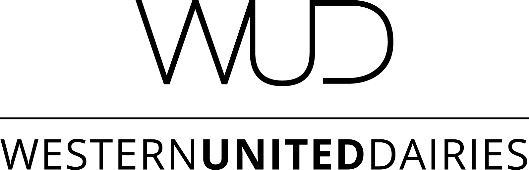 1145 GEER RD, SUITE DTURLOCK, CALIFORNIA 95380TELEPHONE (209) 527-6453FAX (209) 527-0630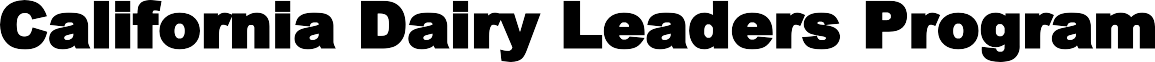 Dairy Candidate AgreementI have reviewed the program materials for the California Dairy Leaders Program. I understand that the program will consist of six sessions. Each session will be approximately two days in length except for the federal advocacy sessions, combined in a single trip, which will be up to eight days.I understand that if selected to participate in the program, I will be expected to prepare for each session by studying material that may be provided in advance.I understand that if selected to participate in this program, I will be expected to attend all sessions. Failure to attend any session without  prior consent from Western United Dairies will result in my removal from the program and forfeiture of the program fee.I have fully discussed this program and its requirements with my family and my employer and/or dairy management.Signed:(Candidate)	(Date)(Employer)	(Date)Applications must be submitted by the deadline. 